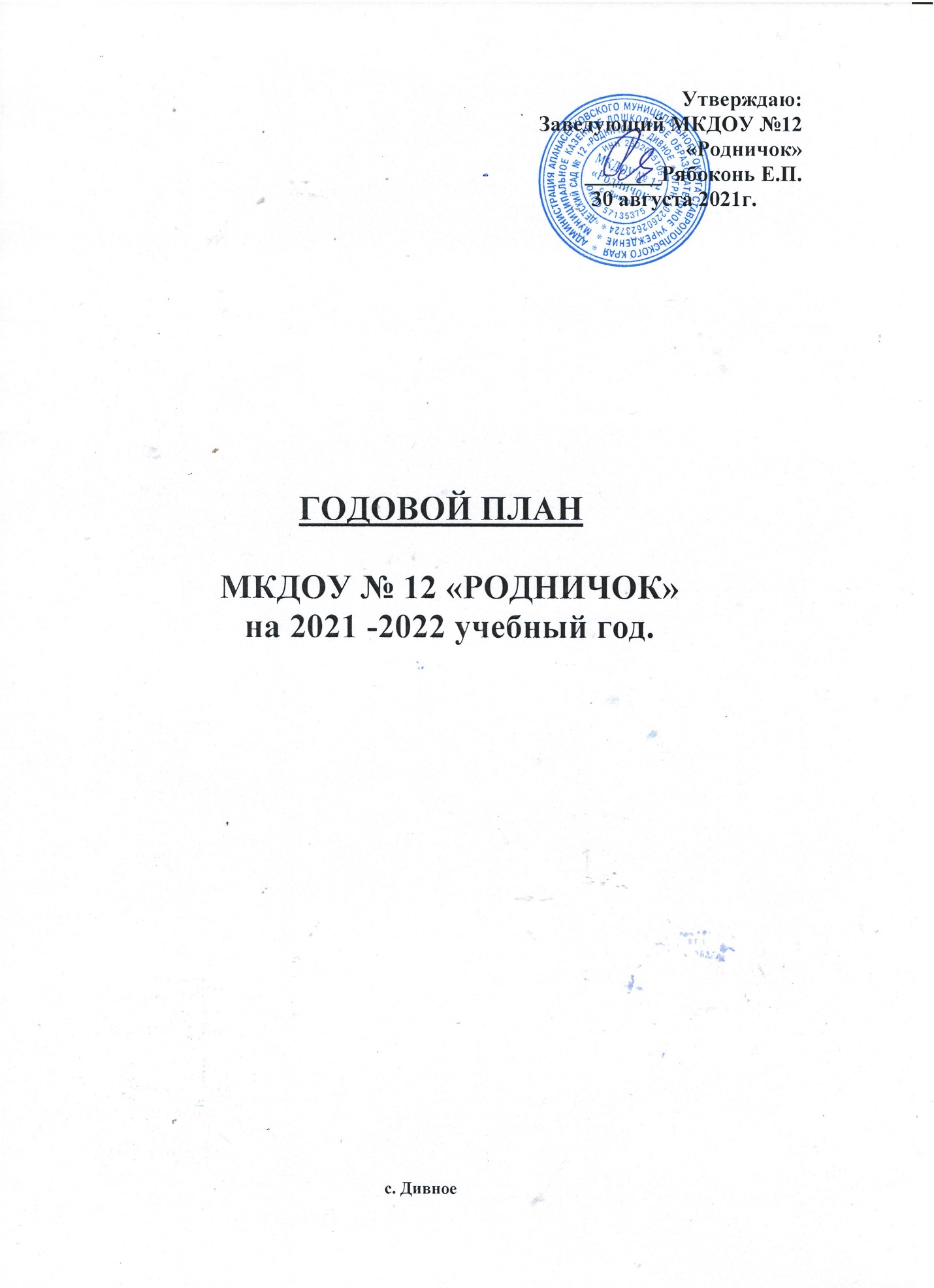 
          В  2021 – 2022 учебном году МКДОУ № 12 «Родничок» с. Дивное реализует                                
          основную общеобразовательную  программу дошкольного образования, разработанную на основе примерной общеобразовательной программы           дошкольного образования «От рождения до школы» под редакцией Н.Е. Вераксы,  Т.С.Комаровой,  М.А.Васильевой.Задачи на 2021-2022 учебный год1.Охрана жизни и здоровья детей1.1.Продолжить работу по обеспечению гормонального, физического и психологического здоровья детей, путем внедрения здоровьесберегающих технологий и совершенствование новой предметно-развивающей среды ДОУ. 2.Повысить уровень педагогической компетентности педагогов  в работе по экологическому воспитанию детей дошкольного возраста.3. Создать условия в ДОУ в соответствие с ФГОС ДО, с планом мероприятий ДОУ, с целью обеспечения равенства возможностей для каждого ребенка в получении качественного дошкольного образования.4. Трудовое  воспитание в детском саду.2.      РАССТАНОВКА ПЕДАГОГОВ ПО ГРУППАМ И МЕТОДИЧЕСКОЕ ОБЕСПЕЧЕНИЕ НА 2021– 2022 учебный годОРГАНИЗАЦИЯ  РАБОТЫ  В  ДОУ  ДРУГИХ  СПЕЦИАЛИСТОВМузыкальный руководитель – Алексенко  О.И.    (Первая категория)СЕНТЯБРЬ6. ИНФОРМАЦИОННО – АНАЛИТИЧЕСКАЯ ДЕЯТЕЛЬНОСТЬ  ДОУЦель работы по реализации блока: совершенствование и развитие управленческих функций с учетом ФГОС, получение положительных  результатов работы посредствам информационно – аналитической деятельности.ОКТЯБРЬНОЯБРЬДЕКАБРЬЯНВАРЬФЕВРАЛЬМАРТАПРЕЛЬМАЙВозрастная группаФ.И.О. педагоговКвалификационная            категорияПервая  младшая  № 1Василенко С.В.Первая категорияПервая  младшая  № 1Неделько О.С. Без категорииРазновозрастная группа № 2Пасько И.В.Высшая  категорияРазновозрастная группа № 2Неделько О.С.Без категории1. Работа с кадрами:1. Работа с кадрами:срокисрокиответственныйвыполнениевыполнение1.Разработка текущих инструктажей по охране труда, технике безопасности и охране жизни и здоровья детей.сентябрьсентябрьЗав. МКДОУ2.Разработка нормативно-правовых документов, локальных актов о работе учреждения на 2021-2022 учебный год06.09.2021 г.06.09.2021 г.Зав. МКДОУ3.Утверждение штатного расписания и расстановки педагогических кадров на 2021-.г.01.09.2021 г.01.09.2021 г.Зав. МКДОУ4.Производственное собрание: Ознакомление с Правилами  внутреннего трудового распорядка и приказами регламентирующими деятельность ДОУ в новом учебном году по основной и хозяйственной деятельности.27.09.2021 г.27.09.2021 г.Зав. МКДОУЗавхоз5. Сбор антрометрических данных детей.в течение месяцав течение месяцаМедсестра6.Издание приказа о назначении ответственного за работу по ДДТТ.сентябрьсентябрьЗав. МКДОУ7.Совещание с педагогами об организации работы по изучению ПДД.в течение месяцав течение месяцаЗав. МКДОУ8.Принимать участие в МО, семинарах, курсах.в течение годав течение годавоспитатели9.Изучать документы и методическую литературу по дошкольному воспитанию, внедрять инновационные проекты и технологиив течение годав течение годавоспитатели10.Определение групп здоровья у детейсентябрьсентябрьМедсестра2.Организационно-педагогическая работа:2.Организационно-педагогическая работа:2.Организационно-педагогическая работа:2.Организационно-педагогическая работа:2.Организационно-педагогическая работа:2.Организационно-педагогическая работа:2.Организационно-педагогическая работа:1. Мониторинг уровня  усвоения  детьми  программного  материаласентябрьвоспитателивоспитателивоспитатели2.Консультация для воспитателей: «Совместная работа педагогов и родителей по укреплению здоровья детей».19.09.2021 г.Зав. МКДОУЗав. МКДОУЗав. МКДОУ3.Диагностика физических качеств детей (быстрота, скорость, сила, выносливость, ловкость)сентябрьВоспитатели, инструктор по ФИЗОВоспитатели, инструктор по ФИЗОВоспитатели, инструктор по ФИЗО 4.Консультация для воспитателей:                  «Труд, как средство умственного и нравственного воспитания дошкольников»19.09.2021г.Зав. МКДОУЗав. МКДОУЗав. МКДОУ5.Оперативный контроль: «Работа воспитателей по формированию у детей знаний о правилах дорожного движения»30.09.2021 г.Зав. МКДОУЗав. МКДОУЗав. МКДОУ6. Социологическое исследование по определению социального статуса семьи17.09.2021г.Зав. МКДОУвоспитателиЗав. МКДОУвоспитателиЗав. МКДОУвоспитатели7.Педсовет №1 установочный 1.Подведение итогов работы за летний оздоровительный период.  2. Итоги смотра-конкурса «Готовность групп к новому учебному году» 3.Обсуждение вопросов организации деятельности ДОУ на новый 2021-2022 учебный год.4. Профессионализм воспитателей, как одно из важнейших условий построения системы качественного дошкольного образования в контексте с ФГОС ДО. Внедрение профессионального стандарта «Педагог» - новый шаг к качеству образования.5. Рассмотрение и утверждение нормативной  документации ДОУ: -годового плана воспитательно- образовательной работы на 2021-2022 учебный год;-расписание НОД;-режим дня в холодный период;-график прохождения курсов  повышения квалификации и аттестации педагогов на 2021-2022 учебный год;-перспективный план работы (рабочих Программ) педагогов;-утверждение кандидатур педагогов на участие в 2021-2022 учебном году в семинарах, мастер-классах;31.08.2021 г.Зав. МКДОУвоспитателиЗав. МКДОУвоспитателиЗав. МКДОУвоспитатели10. Составление плана работы по профилактике ПДД на годАвгуст-сентябрьВоспитатели зав. МКДОУВоспитатели зав. МКДОУВоспитатели зав. МКДОУ11. Анкетирование родителей вновь поступивших воспитанниковВ течение месяцаВоспитателиВоспитателиВоспитатели3.Работа с родителями:3.Работа с родителями:3.Работа с родителями:3.Работа с родителями:3.Работа с родителями:3.Работа с родителями:3.Работа с родителями:1.Памятка для родителей по эпидемиологической обстановке коронавирусной инфекции 2. Анализ семей по социальным группам.3. Рекомендации для родителей «Как одеть ребенка на прогулку осенью»4.Консультация: «Как научить ребенка делиться»5. Продолжить работу с родителями направленную на распространение и использование участниками дорожного движения световозвращающих элементов.6. Родительское групповое  собрание «Начало учебного года». Выборы родительского комитета.Сентябрь 2021г.Сентябрь 2021гСентябрь 2021г.Сентябрь 2021гПасько И.В.Пасько И.В.Пасько И.В.Пасько И.В.1.Памятка для родителей по эпидемиологической обстановке коронавирусной инфекции 2. Анализ семей по социальным группам.3. Рекомендации для родителей «Как одеть ребенка на прогулку осенью»4.Консультация: «Как научить ребенка делиться»5. Продолжить работу с родителями направленную на распространение и использование участниками дорожного движения световозвращающих элементов.6. Родительское групповое  собрание «Начало учебного года». Выборы родительского комитета.Сентябрь 2021г.Сентябрь 2021гСентябрь 2021г.Сентябрь 2021гНеделько О.С.Пасько И.В.Неделько О.С.Пасько И.В.1.Памятка для родителей по эпидемиологической обстановке коронавирусной инфекции 2. Анализ семей по социальным группам.3. Рекомендации для родителей «Как одеть ребенка на прогулку осенью»4.Консультация: «Как научить ребенка делиться»5. Продолжить работу с родителями направленную на распространение и использование участниками дорожного движения световозвращающих элементов.6. Родительское групповое  собрание «Начало учебного года». Выборы родительского комитета.Сентябрь 2021г.Сентябрь 2021гСентябрь 2021г.Сентябрь 2021гНеделько О.С.Пасько И.В.Неделько О.С.Пасько И.В.Василенко С.В.Неделько О.С.Василенко С.В.Василенко С.В.Неделько О.С.Пасько И.В.Неделько О.С.Пасько И.В.Василенко С.В.Неделько О.С.Василенко С.В.Василенко С.В.1.Оформление наглядной информацииСетка занятий. Режим дняУголок здоровья«Основы здоровья»2.Советы по правильному питаниюребёнка.СоветыРазвиваемся играяИгры на прогулкеЧитаем детям3.Папка - передвижкаБезопасность ребёнка4.Родительское собраниеТема: Развитие речи детей в условиях семьиСентябрь 2021г.Сентябрь 2021гСентябрь 2021г.Сентябрь 2021гНеделько О.С.Пасько И.В.Неделько О.С.Пасько И.В.Василенко С.В.Неделько О.С.Василенко С.В.Василенко С.В.Неделько О.С.Пасько И.В.Неделько О.С.Пасько И.В.Василенко С.В.Неделько О.С.Василенко С.В.Василенко С.В.4.Мероприятия для детей:4.Мероприятия для детей:4.Мероприятия для детей:4.Мероприятия для детей:4.Мероприятия для детей:4.Мероприятия для детей:4.Мероприятия для детей:1. Показ кукольного настольного театра «Репка»2. Ребятам о зверятах (конспект)3. «Курочка Ряба» кукольный театр4. Прослушивание грамзаписи «Волк и семеро козлят»Сентябрь 2021гСентябрь 2021гВасиленко С.В.Василенко С.В.Василенко С.В.Василенко С.В.Василенко С.В.Василенко С.В.Василенко С.В.Василенко С.В.Василенко С.В.Василенко С.В.1.Развлечение день знаний в детском саду2. Беседа «Пожар в доме»Сентябрь 2021Сентябрь 2021Пасько И.В.Пасько И.В.Пасько И.В.Пасько И.В.3. Беседа «Правила поведения пешеходов»  (Данилова)4. Просмотр  презентаций по пожарной безопасности «Пожар в доме»5.Выставка рисунков «Как я провёл лето»6.Беседа о предупреждающих знакахСентябрь 2021Сентябрь 2021Пасько И.В.Пасько И.В.Пасько И.В.Пасько И.В.5.Административно-хозяйственная работа:5.Административно-хозяйственная работа:5.Административно-хозяйственная работа:5.Административно-хозяйственная работа:5.Административно-хозяйственная работа:5.Административно-хозяйственная работа:5.Административно-хозяйственная работа:1.Работа по благоустройству территории детского сада.В течение месяцаВ течение месяцазавхоззавхоз2.Анализ маркировки мебели и подбора мебели по группамВ течение месяцаВ течение месяцазавхоззавхоз3. Текущие инструктажи по ОТ и ТБ и охране жизни и здоровья детей.В течение месяцаВ течение месяцазавхоззавхоз4.Производственные совещания: «Требования ОТ и ТБ, противопожарной безопасности»В течение месяцаВ течение месяцазавхоззавхоз5.Приказы на начало нового учебного годаВ течение месяцаВ течение месяцазавхоззавхоз№ п\пСодержание основных мероприятийСрокипроведенияИсполнитель1Деятельность руководителя по кадровому обеспечению.В течение  годаЗаведующий2Определение ключевых направлений работы учреждения на 2020 – 2021 учебный год, составление планов по реализации данной работы.АвгустЗаведующий, воспитатели3Составление перспективных планов работы учреждения, разработка стратегии развития ДОУ на основе анализа работы учреждения.АвгустЗаведующий4Составление перспективных планов воспитательно-образовательной  работы педагогов.АвгустВоспитатели5Проведение педсоветов, инструктажей, и др. форм информационно – аналитической деятельности.В течение  годаЗаведующий6Оформление наглядной информации, стендов, памяток по текущим  управленческим вопросам.В течение  годаЗаведующий, воспитатели7Организация взаимодействия между всеми участниками образовательного процесса: дети, родители, педагоги.В течение годаЗаведующий, воспитатели1.Работа с кадрами:1.Работа с кадрами:срокиответственныйответственныйответственныйвыполнение1.Педагогический час:  Подведение Итогов мониторинга в 1 младшей группе. Результаты адаптации.21.10.2021г.Зав. МКДОУЗав. МКДОУЗав. МКДОУ2. Консультация для воспитателей: «Ручной и хозяйственный труд» 15.10.2021г.Зав. МКДОУЗав. МКДОУЗав. МКДОУ3.Консультация для воспитателей:«Организация и проведение утренней гимнастики в детском саду»24.10.2021г.Зав. МКДОУЗав. МКДОУЗав. МКДОУ4.Оценка физиометрических данных детей (измерение силы мышц туловища, рук, жизненной силы лёгких)в течение месяцаМедсестра Подольная Г.И.Медсестра Подольная Г.И.Медсестра Подольная Г.И.5. Консультация по методике проведения закаливающих процедур с детьми27.10.2021г.Медсестра Подольная Г.И.Медсестра Подольная Г.И.Медсестра Подольная Г.И.6.Составлениеи плана по повышению уровня «Индекса здоровья» ребенка с индивидуальными рекомендациями для воспитателей и инструктора по физическому воспитанию.в течение месяцаМедсестра Подольная Г.И.Медсестра Подольная Г.И.Медсестра Подольная Г.И.2.Организационно-педагогическая работа:2.Организационно-педагогическая работа:2.Организационно-педагогическая работа:2.Организационно-педагогическая работа:2.Организационно-педагогическая работа:2.Организационно-педагогическая работа:2.Организационно-педагогическая работа:1. Консультация для воспитателей:«Построение развивающей среды в ДОУ»21.10.2021г.Зав. МКДОУЗав. МКДОУЗав. МКДОУ2.Определение мероприятий по закаливанию детейоктябрьВоспитатели, инструктор по ФИЗОВоспитатели, инструктор по ФИЗОВоспитатели, инструктор по ФИЗО3.Разработка плана профилактических мероприятий по ОРЗ и гриппу.В течение месяцамедсестрамедсестрамедсестра4.Оперативный контроль: Соблюдение правил внутреннего трудового распорядка.В течение года.Зав. МКДОУЗав. МКДОУЗав. МКДОУ3.Работа с родителями:3.Работа с родителями:3.Работа с родителями:3.Работа с родителями:3.Работа с родителями:3.Работа с родителями:3.Работа с родителями:1.Консультация: «Как правильно учить стихотворения с детьми»2. Выставка поделок «Золотая осень»3. Памятка по антитеррористическойбезопасности4.Индивидуальные беседы «Как уберечься от простуды»5. Общее родительское собрание «На улице – не в комнате, вы все об этом помните»Выборы родительского комитетаОктябрь 2022г.Октябрь 2022г.Пасько И.В.Неделько О.С.Пасько И.В.Пасько И.В.Неделько О.С.Пасько И.В.1.Консультация: «Как правильно учить стихотворения с детьми»2. Выставка поделок «Золотая осень»3. Памятка по антитеррористическойбезопасности4.Индивидуальные беседы «Как уберечься от простуды»5. Общее родительское собрание «На улице – не в комнате, вы все об этом помните»Выборы родительского комитетаОктябрь 2022г.Октябрь 2022г.Пасько И.В.Неделько О.С.Пасько И.В.Неделько О.С.1.Консультация: «Как правильно учить стихотворения с детьми»2. Выставка поделок «Золотая осень»3. Памятка по антитеррористическойбезопасности4.Индивидуальные беседы «Как уберечься от простуды»5. Общее родительское собрание «На улице – не в комнате, вы все об этом помните»Выборы родительского комитетаОктябрь 2022г.Октябрь 2022г.Пасько И.В.Неделько О.С.Пасько И.В.Неделько О.С.1.Уголок здоровьяАвитаминоз всесезонный диагноз2.Папка - передвижка3.Конвенция о правах ребёнка.4.КонсультацияКризис 3 лет5.Рекомендации : «Четвёртый год жизни ребёнка». Психологическая характеристика ребёнка четырёх лет.6. Советы:Развиваемся играяИгры на прогулкеЧитаем детямОктябрь 2022гОктябрь 2022гВасиленко С.В.Василенко С.В.Василенко С.В.Неделько О.С.Василенко С.В.Василенко С.В.Василенко С.В.Неделько О.С.4.Мероприятия для детей:4.Мероприятия для детей:4.Мероприятия для детей:4.Мероприятия для детей:4.Мероприятия для детей:4.Мероприятия для детей:4.Мероприятия для детей:1. Показ настольного театра. Русская народная сказка «Колосок»2.«Разноцветные листочки» (конспект)3. Показ кукольного настольного театра. Русская народная сказка «Теремок»4.Физкультурный праздник «Осенние напевы»(конспект).Октябрь 2021.Октябрь 2021.Октябрь 2021Василенко С.В.Василенко С.В.Василенко С.В.Василенко С.В.1. Беседа «Школа пешеходных наук» (Данилова)2.КВН для детей и родителей «Экологическое ассорти»3. Утренник «Золотая осень»4. Выставка поделков «Золотая осень»(родители и дети)5. Рисование предупреждающих знаковОктябрь 2021Октябрь 2021Октябрь 2021Пасько И.В.Пасько И.В.Алексенко О.И.Неделько О.С.Пасько И.В.Пасько И.В.5.Административно-хозяйственная работа:5.Административно-хозяйственная работа:5.Административно-хозяйственная работа:5.Административно-хозяйственная работа:5.Административно-хозяйственная работа:5.Административно-хозяйственная работа:5.Административно-хозяйственная работа:1. Рейд по соблюдению ППБ,  антитеррористических мероприятий.В течение месяцаВ течение месяцаВ течение месяцаЗавхоз2. Заседание административного совета по охране труда – результаты обследования здания, помещений ДОУ.В течение месяцаВ течение месяцаВ течение месяцаЗаведующий, завхоз3. Рейд по проверке санитарного состояния  групп31.10.2021г.31.10.2021г.31.10.2021г.медсестра4. Инвентаризация в ДОУ. Списание малоценного и  ценного  инвентаря31.10.2021г.31.10.2021г.31.10.2021г.Завхоз5. Подготовка территории к зиме, уборка опавшей листвыВ течение месяцаВ течение месяцаВ течение месяцаЗавхоз1. Работа с кадрами:1. Работа с кадрами:срокисрокиответственныйвыполнение1. Обсуждение действий  персонала в ЧС, при угрозе террористических актов, результаты проведения  тренировки25.11.2021г. 25.11.2021г. Зав. МКДОУ2. Подготовка здания к зиме. Уборка территории.В течение месяцаВ течение месяцазавхоз3.Консультация с воспитателями: «Методические рекомендации по предметно-развивающей среде детского сада в соответствии с ФГОС ДО»30.11.2021г.30.11.2021г.Зав. МКДОУ2.Организационно-педагогическая работа:2.Организационно-педагогическая работа:2.Организационно-педагогическая работа:2.Организационно-педагогическая работа:2.Организационно-педагогическая работа:2.Организационно-педагогическая работа:1.Анализ заболеваемости за 1кв. учебного года.29.11.2021г.29.11.2021г.медсестра2.Педсовет № 2: «Создание условий в ДОУ для организации деятельности по экологическому воспитанию дошкольников в рамках ФГОС ДО»26.11.2021г.26.11.2021г.Рябоконь Е.П.Пасько И.В.Неделько О.С.Василенко С.В.3. Семинар-практикум для воспитателей: «Экологическая тропинка в детском саду»Зав. МКДОУ4. Работа воспитателей по самообразованиюВ течение месяцаВ течение месяцаЗав. МКДОУ5. Консультация для воспитателей: «Работа по ПДД в детском саду»24.11.2021г.24.11.2021г.Зав. МКДОУ6.Контроль организации работы с детьми по изучению правил дорожного движенияВ течение месяцаВ течение месяцаЗав. МКДОУ7.Оперативный контроль: Соблюдение должностных инструкции, режима рабочего времени: педагоги, обслуживающий персонал.В течение годаВ течение годаЗав. МКДОУ3.Работа с родителями:3.Работа с родителями:3.Работа с родителями:3.Работа с родителями:3.Работа с родителями:3.Работа с родителями:1.  Беседа «Если ребенок плохо ест»2.Консультация: « Добрые мультфильмы, которые помогают воспитывать»3.О рекомендациях родителям на период эпидемии коронавирусной инфекции4.Мероприятие к Дню материНоябрь 2022г.Ноябрь 2022г.Неделько О.С.Пасько И.В.1.  Беседа «Если ребенок плохо ест»2.Консультация: « Добрые мультфильмы, которые помогают воспитывать»3.О рекомендациях родителям на период эпидемии коронавирусной инфекции4.Мероприятие к Дню материНоябрь 2022г.Ноябрь 2022г.Пасько И.В.Алексенко О.И.Пасько И.В.Неделько О.С.1.  Беседа «Если ребенок плохо ест»2.Консультация: « Добрые мультфильмы, которые помогают воспитывать»3.О рекомендациях родителям на период эпидемии коронавирусной инфекции4.Мероприятие к Дню материНоябрь 2022г.Ноябрь 2022г.1.Уголок здоровьяСтрасти по гриппу. Симптомы и лечение гриппа.2.Консультация3.Роль отца в психическом воспитании детей.3.Тематическая выставкаНаши достижения. Выставка работ по ИЗО.4.Папка - раскладушкаРоль семьи в воспитании ребенкаНоябрь 2022г.Ноябрь 2022г.Василенко С.В.Василенко С.В.Василенко С.ВВасиленко С.ВНеделько О.С.4. Мероприятия для детей:4. Мероприятия для детей:4. Мероприятия для детей:4. Мероприятия для детей:4. Мероприятия для детей:4. Мероприятия для детей:1. «Осенние встречи» (конспект)2. Показ настольного театра  «Курочка Ряба» (дети)3. Прослушивание грамзаписи РНС «Три медведя»4.  Показ кукольного настольного театра. Русская народная сказка «Колобок»1. «Осенние встречи» (конспект)2. Показ настольного театра  «Курочка Ряба» (дети)3. Прослушивание грамзаписи РНС «Три медведя»4.  Показ кукольного настольного театра. Русская народная сказка «Колобок»Ноябрь 2022г.Василенко С.В.Василенко С.В.Василенко С.В.Василенко С.В.1. Чтение  С.Михалкова «Светофор»2. Беседа: «Осторожно-электроприборы»3. Концерт к дню матери4.Спортивный праздник «Веселые старты»1. Чтение  С.Михалкова «Светофор»2. Беседа: «Осторожно-электроприборы»3. Концерт к дню матери4.Спортивный праздник «Веселые старты»Ноябрь 2021Пасько И.В.Алексенко О.И.Пасько И.В. Неделько О.С.Неделько О.С.Пасько И.В.5. Административно-хозяйственная работа:5. Административно-хозяйственная работа:5. Административно-хозяйственная работа:5. Административно-хозяйственная работа:5. Административно-хозяйственная работа:5. Административно-хозяйственная работа:1.Проверка освещения в ДОУ.В течение месяца.В течение месяца.завхоз2.Анализ накопительной ведомости, бракеражного журнала.В течение месяца.В течение месяца.завхоз3. Работа по развитию материально-технической базы ДОУ: составление проекта сметы расходов на новый учебный год и заявки на приобретение оборудования.В течение месяца.В течение месяца.Завхоз4. Разработка плана профилактических мероприятий по ОРЗ и гриппу.В течении месяца.В течении месяца.медсестра5. Работа по составлению новых локальных актов и нормативных документов.В течении месяца.В течении месяца.Зав. МКДОУ1. Работа с кадрами:1. Работа с кадрами:1. Работа с кадрами:1. Работа с кадрами:срокисрокиответственныйвыполнение1.Техника безопасности при проведении новогодней елки. (инструктаж)1.Техника безопасности при проведении новогодней елки. (инструктаж)1.Техника безопасности при проведении новогодней елки. (инструктаж)16.12.2021г16.12.2021гЗавхоз2. Организация питания в детском  саду2. Организация питания в детском  саду2. Организация питания в детском  садуВ течение месяцаВ течение месяцамедсестра3. Заседание родительского комитета: «Охрана и укрепление здоровья  детей, обеспечение  психического благополучия детей».4. Инструктаж:«Об охране жизни и здоровья детей в зимний период- лёд,  сосульки».  5. Заседание трудового коллектива: *согласование и утверждение графика отпусков сотрудников.*требование к организации питания.*о результатах  контроля работы пищеблока.*об усилении контроля обеспечения безопасных условий в ДОУ6. Семинар   «Реализация двигательной активности детей в совместной деятельности с педагогом и самостоятельной деятельности на прогулке»Цель: Систематизировать работу в детском саду по совершенствованию форм физического развития и укрепления здоровья детей.3. Заседание родительского комитета: «Охрана и укрепление здоровья  детей, обеспечение  психического благополучия детей».4. Инструктаж:«Об охране жизни и здоровья детей в зимний период- лёд,  сосульки».  5. Заседание трудового коллектива: *согласование и утверждение графика отпусков сотрудников.*требование к организации питания.*о результатах  контроля работы пищеблока.*об усилении контроля обеспечения безопасных условий в ДОУ6. Семинар   «Реализация двигательной активности детей в совместной деятельности с педагогом и самостоятельной деятельности на прогулке»Цель: Систематизировать работу в детском саду по совершенствованию форм физического развития и укрепления здоровья детей.3. Заседание родительского комитета: «Охрана и укрепление здоровья  детей, обеспечение  психического благополучия детей».4. Инструктаж:«Об охране жизни и здоровья детей в зимний период- лёд,  сосульки».  5. Заседание трудового коллектива: *согласование и утверждение графика отпусков сотрудников.*требование к организации питания.*о результатах  контроля работы пищеблока.*об усилении контроля обеспечения безопасных условий в ДОУ6. Семинар   «Реализация двигательной активности детей в совместной деятельности с педагогом и самостоятельной деятельности на прогулке»Цель: Систематизировать работу в детском саду по совершенствованию форм физического развития и укрепления здоровья детей.В течение месяца23.12.2021гВ течение месяца23.12.2021гПредседатель РКвоспитателиЗавхозЗаведующийСотрудники ДОУвоспитатель Пасько И.В.2. Организационно-педагогическая работа:2. Организационно-педагогическая работа:2. Организационно-педагогическая работа:2. Организационно-педагогическая работа:2. Организационно-педагогическая работа:2. Организационно-педагогическая работа:2. Организационно-педагогическая работа:2. Организационно-педагогическая работа:1.О выполнении решений педсовета №2.1.О выполнении решений педсовета №2.1.О выполнении решений педсовета №2.зав. МКДОУ2. Мастер-класс для педагогов ДОУ «Музыкальная шкатулка»2. Мастер-класс для педагогов ДОУ «Музыкальная шкатулка»2. Мастер-класс для педагогов ДОУ «Музыкальная шкатулка»17.12.2021г17.12.2021гМузыкальный руководитель Алексенко О.И.3. Семинар: «Интеграция опытно-экспериментальной деятельности дошкольников с другими видами деятельности в детском саду»3. Семинар: «Интеграция опытно-экспериментальной деятельности дошкольников с другими видами деятельности в детском саду»3. Семинар: «Интеграция опытно-экспериментальной деятельности дошкольников с другими видами деятельности в детском саду»15.12.2021г.15.12.2021г.Василенко С.В. Пасько И.В.4.Организация конкурса:«Лучшее оборудование  зимнего участка».4.Организация конкурса:«Лучшее оборудование  зимнего участка».4.Организация конкурса:«Лучшее оборудование  зимнего участка».декабрьдекабрьЗав. МКДОУ5.Оперативный контроль5.Оперативный контроль5.Оперативный контрольЗав. МКДОУ6.Консультация: «Правила поведения пешехода на дороге в зимнее время» (работа с родителями)7.Консультация для воспитателей: «Опытно-экспериментальная деятельность в ДОУ»-организация и проведение экспериментов с дошкольниками-содержание уголков экспериментальной деятельности-образовательная область (познание)-интегрированные подходы к реализации образовательных областей в условиях введения ФГОС ДО-консультации по вопросам, вызывающим затруднения у воспитателей8.Тематический контроль: «Познавательно-речевое развитие детей в условиях ДОУ»Цель: выяснить состояние воспитательно-образовательной работы по развитию речи детей разных возрастных групп.6.Консультация: «Правила поведения пешехода на дороге в зимнее время» (работа с родителями)7.Консультация для воспитателей: «Опытно-экспериментальная деятельность в ДОУ»-организация и проведение экспериментов с дошкольниками-содержание уголков экспериментальной деятельности-образовательная область (познание)-интегрированные подходы к реализации образовательных областей в условиях введения ФГОС ДО-консультации по вопросам, вызывающим затруднения у воспитателей8.Тематический контроль: «Познавательно-речевое развитие детей в условиях ДОУ»Цель: выяснить состояние воспитательно-образовательной работы по развитию речи детей разных возрастных групп.6.Консультация: «Правила поведения пешехода на дороге в зимнее время» (работа с родителями)7.Консультация для воспитателей: «Опытно-экспериментальная деятельность в ДОУ»-организация и проведение экспериментов с дошкольниками-содержание уголков экспериментальной деятельности-образовательная область (познание)-интегрированные подходы к реализации образовательных областей в условиях введения ФГОС ДО-консультации по вопросам, вызывающим затруднения у воспитателей8.Тематический контроль: «Познавательно-речевое развитие детей в условиях ДОУ»Цель: выяснить состояние воспитательно-образовательной работы по развитию речи детей разных возрастных групп.декабрьдекабрьс15.12.2021г. по 23.12.2021г.декабрьдекабрьс15.12.2021г. по 23.12.2021г.Пасько  И.В.Зав. МКДОУПасько И.В. Черепкова В.В.Заведующий, воспитателиРабота с родителями:Работа с родителями:Работа с родителями:Работа с родителями:Работа с родителями:Работа с родителями:Работа с родителями:Работа с родителями:1.  Групповое родительское собрание:«Новый год у ворот»2..Консультация: «О чем говорят цвета в детских рисунках»3. Консультация: «Как научить ребенка определять время»4. Анкетирование «Сказка в жизни вашего ребенка»5. Выставка детских работ «Зимушка хрустальная»1.  Групповое родительское собрание:«Новый год у ворот»2..Консультация: «О чем говорят цвета в детских рисунках»3. Консультация: «Как научить ребенка определять время»4. Анкетирование «Сказка в жизни вашего ребенка»5. Выставка детских работ «Зимушка хрустальная»1.  Групповое родительское собрание:«Новый год у ворот»2..Консультация: «О чем говорят цвета в детских рисунках»3. Консультация: «Как научить ребенка определять время»4. Анкетирование «Сказка в жизни вашего ребенка»5. Выставка детских работ «Зимушка хрустальная»Декабрь 2021г.Декабрь 2021г.Пасько И.В.Неделько О.С.Неделько О.С.1.  Групповое родительское собрание:«Новый год у ворот»2..Консультация: «О чем говорят цвета в детских рисунках»3. Консультация: «Как научить ребенка определять время»4. Анкетирование «Сказка в жизни вашего ребенка»5. Выставка детских работ «Зимушка хрустальная»1.  Групповое родительское собрание:«Новый год у ворот»2..Консультация: «О чем говорят цвета в детских рисунках»3. Консультация: «Как научить ребенка определять время»4. Анкетирование «Сказка в жизни вашего ребенка»5. Выставка детских работ «Зимушка хрустальная»1.  Групповое родительское собрание:«Новый год у ворот»2..Консультация: «О чем говорят цвета в детских рисунках»3. Консультация: «Как научить ребенка определять время»4. Анкетирование «Сказка в жизни вашего ребенка»5. Выставка детских работ «Зимушка хрустальная»Декабрь 2021г.Декабрь 2021г.Пасько И.В.Пасько И.В.Неделько О.С.Неделько О.С.Пасько И.В.1.Родительское собраниеТема: «Какие игрушки нужны детям»2.Тематическая выставка«Зимушка - зима».3.Выставка-конкурс«Готовимся к новому году». Фантазируем вместе с ребёнком.4.Консультация «Воспитание положительного отношения к труду».4.Уголок здоровья«Профилактика и лечение ОРВИ».1.Родительское собраниеТема: «Какие игрушки нужны детям»2.Тематическая выставка«Зимушка - зима».3.Выставка-конкурс«Готовимся к новому году». Фантазируем вместе с ребёнком.4.Консультация «Воспитание положительного отношения к труду».4.Уголок здоровья«Профилактика и лечение ОРВИ».1.Родительское собраниеТема: «Какие игрушки нужны детям»2.Тематическая выставка«Зимушка - зима».3.Выставка-конкурс«Готовимся к новому году». Фантазируем вместе с ребёнком.4.Консультация «Воспитание положительного отношения к труду».4.Уголок здоровья«Профилактика и лечение ОРВИ».Декабрь  2021г.Декабрь  2021г.Василенко С.ВНеделько О.С.Василенко С.ВВасиленко С.ВВасиленко С.ВМероприятия для детей:Мероприятия для детей:Мероприятия для детей:Мероприятия для детей:Мероприятия для детей:Мероприятия для детей:Мероприятия для детей:Мероприятия для детей:1.Показ настольного театра «Колобок»2. «В гости к лесным зверям» (конспект)3. Инсценирование РНС «Курочка Ряба»4. Утренник «Праздник ёлки»Декабрь 2021Декабрь 2021Декабрь 2021Василенко С.ВВасиленко С.ВВасиленко С.ВВасиленко С.ВВасиленко С.ВВасиленко С.В1. Игра – соревнование «Водители, на старт»(Данилова) 2. Сказка про электрический ток» (ОБЖ)3. Выставка детских работ «Зимушка хрустальная» 4. Утренник « Новый год!»5.Экологическая сказка М. Скребцовой «Могучая травинка»6.Знакомство с русской горницейДекабрь 2021Декабрь 2021Декабрь 2021Пасько И.В.Пасько И.В.Неделько О.С.Пасько И.В.Алексенко О.И.Пасько И.В.Неделько О.С.Пасько И.В.Пасько И.В.Пасько И.В.Неделько О.С.Пасько И.В.Алексенко О.И.Пасько И.В.Неделько О.С.Пасько И.В.Административно-хозяйственная работа:Административно-хозяйственная работа:Административно-хозяйственная работа:Административно-хозяйственная работа:Административно-хозяйственная работа:Административно-хозяйственная работа:Административно-хозяйственная работа:Административно-хозяйственная работа:1.Составление графика отпусков, просмотр трудовых книжек и личных дел.1.Составление графика отпусков, просмотр трудовых книжек и личных дел.В течение месяцаВ течение месяцаЗав. МКДОУЗав. МКДОУ2.Проверка организации питания.2.Проверка организации питания.В течение мес.В течение мес.Зав. МКДОУЗав. МКДОУ3. Оперативное совещание по противопожарной безопасности3. Оперативное совещание по противопожарной безопасности23.12.2021г.23.12.2021г.Зав. МКДОУЗавхозЗав. МКДОУЗавхоз1. Работа с кадрами:1. Работа с кадрами:1. Работа с кадрами:срокисрокисрокиответственныйответственныйвыполнение1.Инструктаж: «Охрана жизни и здоровья в зимний период».1.Инструктаж: «Охрана жизни и здоровья в зимний период».Зав. МКДОУЗав. МКДОУ2.Производственное собрание.2.Производственное собрание.13.01.2022г.13.01.2022г.13.01.2022г.Зав. МКДОУЗав. МКДОУ3.Консультация для воспитателей: «Игры по экологии в детском саду».3.Консультация для воспитателей: «Игры по экологии в детском саду».18.01.2022г.18.01.2022г.18.01.2022г.Зав. МКДОУЗав. МКДОУ4.Взаимопросмотр итоговых занятий.4.Взаимопросмотр итоговых занятий.В течениемесяцаВ течениемесяцаВ течениемесяцаВасиленко С.В, Пасько И.В.Василенко С.В, Пасько И.В.5.Статистический отчет:  Форма 85К и отчеты по приложениям5.Статистический отчет:  Форма 85К и отчеты по приложениямЗав. МКДОУЗав. МКДОУ6. Соблюдение санитарно-гигиенического режима, охраны труда и техники безопасности , противопожарное состояние6. Соблюдение санитарно-гигиенического режима, охраны труда и техники безопасности , противопожарное состояниеВ течение месяцаВ течение месяцаВ течение месяцамедсестра, завхоз,зав МКДОУмедсестра, завхоз,зав МКДОУ7. Выполнение образовательной программы7. Выполнение образовательной программыВ течение месяцаВ течение месяцаВ течение месяцазав МКДОУзав МКДОУ8.Пополнение информации сайта ДОУ8.Пополнение информации сайта ДОУВ течение месяцаВ течение месяцаВ течение месяцасекретарьсекретарь9.Теоретический семинар: «Организация взаимодействия ДОУ родителей и детей на основе детского экспериментирования»9.Теоретический семинар: «Организация взаимодействия ДОУ родителей и детей на основе детского экспериментирования»27.01.202227.01.202227.01.2022Василенко С.В, Неделько О.С.Василенко С.В, Неделько О.С.10.Работа методического кабинета:-работа с картотекой по систематизации накапливаемых материалов-собеседование по темам самообразования педагогов10.Работа методического кабинета:-работа с картотекой по систематизации накапливаемых материалов-собеседование по темам самообразования педагоговВ течение месяцаВ течение месяцаВ течение месяцавоспитателивоспитатели202.Заседание совета ДОУ: «Итоги учебно-воспитательной работы. Анализ медицинской деятельности. Итоги финансово-хозяйственной деятельности».2.Заседание совета ДОУ: «Итоги учебно-воспитательной работы. Анализ медицинской деятельности. Итоги финансово-хозяйственной деятельности».2.Заседание совета ДОУ: «Итоги учебно-воспитательной работы. Анализ медицинской деятельности. Итоги финансово-хозяйственной деятельности».22.01.2022.22.01.2022.Председатель совета ДОУПредседатель совета ДОУ3.Оперативный контроль3.Оперативный контроль3.Оперативный контрольЗав. МКДОУЗав. МКДОУ4.Практикум для воспитателей: «Подвижные игры и спортивные упражнения на прогулке»4.Практикум для воспитателей: «Подвижные игры и спортивные упражнения на прогулке»4.Практикум для воспитателей: «Подвижные игры и спортивные упражнения на прогулке»30.01.2022г.30.01.2022г.медсестрамедсестра3. Работа с родителями:3. Работа с родителями:3. Работа с родителями:3. Работа с родителями:3. Работа с родителями:3. Работа с родителями:3. Работа с родителями:3. Работа с родителями:3. Работа с родителями:1.Консультация с родителями: «Как одевать детей в холодное время года»2. Беседа: «Как правильно организовать работу ребенка дошкольного возраста на компьютере»3.Консультация «Как правильно наказать ребенка»1.Консультация с родителями: «Как одевать детей в холодное время года»2. Беседа: «Как правильно организовать работу ребенка дошкольного возраста на компьютере»3.Консультация «Как правильно наказать ребенка»Январь 2022г.Январь 2022г.Январь 2022г.Пасько И.В.Неделько О.С.Пасько И.В.Неделько О.С.1.Консультация с родителями: «Как одевать детей в холодное время года»2. Беседа: «Как правильно организовать работу ребенка дошкольного возраста на компьютере»3.Консультация «Как правильно наказать ребенка»1.Консультация с родителями: «Как одевать детей в холодное время года»2. Беседа: «Как правильно организовать работу ребенка дошкольного возраста на компьютере»3.Консультация «Как правильно наказать ребенка»Январь 2022г.Январь 2022г.Январь 2022г.Пасько И.В.Неделько О.С.Пасько И.В.Неделько О.С.1.Рекомендации«Народные праздники на Руси»2.Консультация«Формирование культуры трапезы»1.Рекомендации«Народные праздники на Руси»2.Консультация«Формирование культуры трапезы»Василенко С.В.Василенко С.В.4. Мероприятия для детей4. Мероприятия для детей4. Мероприятия для детей4. Мероприятия для детей4. Мероприятия для детей4. Мероприятия для детей4. Мероприятия для детей4. Мероприятия для детей4. Мероприятия для детей1. Инсценирование РНС «Репка»2. «Зимние забавы» (конспект)3. Прослушивание грамзаписи РНС «Два жадных медвежонна»Январь 2022г.Январь 2022г.Январь 2022г.Василенко С.В.Воспитатели ясельной группыВасиленко С.В.Василенко С.В.Воспитатели ясельной группыВасиленко С.В.1.Беседа «Польза витаминов для здорового организма» (ЗОЖ)2. Спортивное различение «День здоровья»3. КВН  по ОБЖ «Пожар – это страшно»4.Акция «Покормите птиц»5.Викторина по пожарной безопасности.Январь 2022г.Январь 2022г.Январь 2022г.Пасько И.В.Неделько О.С.Пасько И.В.Пасько И.В.Неделько О.С.Пасько И.В.Административно-хозяйственная работа:Административно-хозяйственная работа:Административно-хозяйственная работа:Административно-хозяйственная работа:Административно-хозяйственная работа:Административно-хозяйственная работа:Административно-хозяйственная работа:Административно-хозяйственная работа:Административно-хозяйственная работа:1.Укрепление материально-технической базы1.Укрепление материально-технической базыВ течение месяца.В течение месяца.В течение месяца.завхоз2.Оперативное совещание по противопожарной безопасности.2.Оперативное совещание по противопожарной безопасности.В течение месяца.В течение месяца.В течение месяца.завхоз3.Рейд по проверке санитарного состояния  ДОУ.3.Рейд по проверке санитарного состояния  ДОУ.В течение месяца.В течение месяца.В течение месяца.Зав. МКДОУМедсестраЗавхоз4. Ревизия продуктового склада. Контроль  за закладкой продуктов.4. Ревизия продуктового склада. Контроль  за закладкой продуктов.В течение месяцаВ течение месяцаВ течение месяцаЗав. МКДОУМедсестра1.Работа с кадрами:1.Работа с кадрами:срокисрокиответственныйвыполнениевыполнение1.Педсовет №3:  «Совершенствование форм работы  по трудовому воспитанию детей»16.02.2022г.16.02.2022г.Рябоконь Е.П.Пасько И.В.Василенко С.ВНеделько О.С.2. Консультация для воспитателей: «Развитие осознанного отношения к своему здоровью у детей дошкольного возраста»13.02.2022г.13.02.2022г.Зав. МКДОУ3.Совещание с  обслуживающим  персоналом: «Повторяем правила   СанПина».14.02.2022г.14.02.2022г.Зав. МКДОУ4. Инструктаж: «Профилактика гриппа в ДОУ в период эпидемиологического неблагополучия»5. Подготовка материала для сайта6.Консультация для воспитателей:  «Что такое экология?»(Экология это наука, изучающая  взаимоотношения организмов со средой обитания и между собой)В течение месяца28.02.2022г.В течение месяца28.02.2022г.медсестраВоспитатели секретарьЗав. МКДОУ2. Организационно-педагогическая работа:2. Организационно-педагогическая работа:2. Организационно-педагогическая работа:2. Организационно-педагогическая работа:2. Организационно-педагогическая работа:2. Организационно-педагогическая работа:2. Организационно-педагогическая работа:1.Спортивное мероприятие: «Осенний марафон».1.Спортивное мероприятие: «Осенний марафон».04.02.2022г.Неделько О.С.Неделько О.С.2. Оперативный контроль:Проверка документации по группам2. Оперативный контроль:Проверка документации по группамВ течение месяцаЗав. МКДОУЗав. МКДОУ3.Смотр-конкурс: Поделки из природного материала:«Природа и фантазия»3.Смотр-конкурс: Поделки из природного материала:«Природа и фантазия»26.02.2022г.воспитателивоспитатели4.Мастер-класс для родителей: Физическое развитие: «Пальчиковая гимнастика с использованием песочной терапии»4.Мастер-класс для родителей: Физическое развитие: «Пальчиковая гимнастика с использованием песочной терапии»21.02.2022г.Василенко С.В. Неделько О.С.Василенко С.В. Неделько О.С.5.Заседание трудового коллектива: 1.О проведении внепланового инструктажа по правилам пожарной безопасности.2. О проведении дополнительных противоэпидемиологических мероприятий5.Заседание трудового коллектива: 1.О проведении внепланового инструктажа по правилам пожарной безопасности.2. О проведении дополнительных противоэпидемиологических мероприятий26.02.2022г.Сотрудники ДОУСотрудники ДОУ3. Работа с родителями:3. Работа с родителями:3. Работа с родителями:3. Работа с родителями:3. Работа с родителями:3. Работа с родителями:3. Работа с родителями:1.Консультация: «Зимние прогулки с ребенком сделаем их интереснее»2. Беседа: «Какова роль отца в семье»3. Папка – передвижка для родителей«Пожарная безопасность»4 Изготовление поделок с папами из бросового материала «Наши руки, не для скуки»5. Спортивный праздник к Дню защитника отечества с участием пап.1.Консультация: «Зимние прогулки с ребенком сделаем их интереснее»2. Беседа: «Какова роль отца в семье»3. Папка – передвижка для родителей«Пожарная безопасность»4 Изготовление поделок с папами из бросового материала «Наши руки, не для скуки»5. Спортивный праздник к Дню защитника отечества с участием пап.Февраль 2022г.Пасько И.В.Пасько И.В.Пасько И.В.Пасько И.В.1.Консультация: «Зимние прогулки с ребенком сделаем их интереснее»2. Беседа: «Какова роль отца в семье»3. Папка – передвижка для родителей«Пожарная безопасность»4 Изготовление поделок с папами из бросового материала «Наши руки, не для скуки»5. Спортивный праздник к Дню защитника отечества с участием пап.1.Консультация: «Зимние прогулки с ребенком сделаем их интереснее»2. Беседа: «Какова роль отца в семье»3. Папка – передвижка для родителей«Пожарная безопасность»4 Изготовление поделок с папами из бросового материала «Наши руки, не для скуки»5. Спортивный праздник к Дню защитника отечества с участием пап.Февраль 2022г.Пасько И.В.Неделько О.С.Пасько И.В.Неделько О.С.1.Консультация: «Зимние прогулки с ребенком сделаем их интереснее»2. Беседа: «Какова роль отца в семье»3. Папка – передвижка для родителей«Пожарная безопасность»4 Изготовление поделок с папами из бросового материала «Наши руки, не для скуки»5. Спортивный праздник к Дню защитника отечества с участием пап.1.Консультация: «Зимние прогулки с ребенком сделаем их интереснее»2. Беседа: «Какова роль отца в семье»3. Папка – передвижка для родителей«Пожарная безопасность»4 Изготовление поделок с папами из бросового материала «Наши руки, не для скуки»5. Спортивный праздник к Дню защитника отечества с участием пап.Февраль 2022г.Неделько О.С.Пасько И.В.Неделько О.С.Пасько И.В.1.РекомендацииВлияние типов характера на развитие детей.2.Папка - передвижка«Пожарная безопасность»3.Советы«Развиваемся играя»1.РекомендацииВлияние типов характера на развитие детей.2.Папка - передвижка«Пожарная безопасность»3.Советы«Развиваемся играя»Февраль  2022гВасиленко С.ВВасиленко С.ВНеделько О.С.Василенко С.ВВасиленко С.ВНеделько О.С.4. Мероприятия для детей:4. Мероприятия для детей:4. Мероприятия для детей:4. Мероприятия для детей:4. Мероприятия для детей:4. Мероприятия для детей:4. Мероприятия для детей:1. Инсценирование РНС «Колобок»2. «В гостях у сказки» (конспект)3. Прослушивание грамзаписи сказки К.И. Чуковского «Телефон»4.Физкультурный праздник «Петушок- золотой гребешок» (конспект).Февраль 2022г..Февраль 2022г.Василенко С.В Василенко С.ВВасиленко С.ВВасиленко С.В1. Беседа: «Кухня-не место для игр»2. Спортивный праздник «На Защиту Родины»3.  Беседа «Наша Родина Россия» «Столица нашей Родины – Москва»4.Выставка детского рисунка «Наша Армия родная»5.Конкурс стихотворений о родном краеФевраль 2022г.Февраль 2022г.Пасько И.В.Неделько О.С.Пасько И.В.Пасько И.ВПасько И.В5. Административно-хозяйственная работа:5. Административно-хозяйственная работа:5. Административно-хозяйственная работа:5. Административно-хозяйственная работа:5. Административно-хозяйственная работа:5. Административно-хозяйственная работа:5. Административно-хозяйственная работа:1. Состояние охраны труда на пищеблоке.1. Состояние охраны труда на пищеблоке.завхоз2.Проверка организации питания.2.Проверка организации питания.медсестра3.Выполнение санэпидрежима в ДОУ.3.Выполнение санэпидрежима в ДОУ.медсестраРабота с кадрами:Работа с кадрами:срокиответственныйвыполнение1. Инструктаж: «О правилах внутреннего трудового распорядка»В течение месяцаЗав. МКДОУ2.Консультация для воспитателей«Роль воспитателя на занятиях физической культурой»16.03.2022г.Зав. МКДОУ3. Организация питанияВ течение месяцамедсестра2. Организационно-педагогическая работа:2. Организационно-педагогическая работа:2. Организационно-педагогическая работа:2. Организационно-педагогическая работа:2. Организационно-педагогическая работа:1.Оперативный контроль.Зав. МКДОУ2. Деловая игра: «Образовательные области в режиме пребывания детей в течение дня в детском саду»13.03.2022г.Воспитатели обеих групп.3.Консультация:  «Современные программы и технологии по здоровьесбережению дошкольников»04.03.2022г.Зав. МКДОУ4. Семинар: «Совершенствование системы дошкольного образования в условиях перехода на ФГОС ДО»24.03.2022г.Воспитатели обеих групп.5.Консультация для воспитателей:  «Трудовое воспитание, как составная часть материальной культуры человечества»27.03.2022г.Зав. МКДОУ6.Анкетирование: « О работе детского сада»в течение месяцаВоспитатели  обеих групп.3. Работа с родителями:3. Работа с родителями:3. Работа с родителями:3. Работа с родителями:3. Работа с родителями:1 Выставка рисунков «Портреты наших мамочек и бабушек»2. Праздник для мам (с участием мам)3. Акция «Скворечники своими руками»4.Консультация: «Как научиться не кричать на своего ребенка» 5. Беседа «Учите детей любить живую природу»6. Рекомендации для родителей «Развиваем пальчики – тренируем речь»Март 2022г.Пасько И.В.Неделько О.С.Алексенко О.И.Неделько О.С.Пасько И.В.1 Выставка рисунков «Портреты наших мамочек и бабушек»2. Праздник для мам (с участием мам)3. Акция «Скворечники своими руками»4.Консультация: «Как научиться не кричать на своего ребенка» 5. Беседа «Учите детей любить живую природу»6. Рекомендации для родителей «Развиваем пальчики – тренируем речь»Март 2022г.Неделько О.С.Пасько И.В.1.Родительское собрание«Минутка безопасности».2.Консультация«Воспитание дружеских отношений в игре»3.Уголок здоровья« Здоровье начинается со стопы»4.Рекомендации по правильному подбору обуви.Март 2022г.Василенко С.В.Василенко С.В1. Утренник «Мамин день »2. Выставка рисунков «Портреты наших мамочек и бабушек» 3.Акция «Скворечники своими руками»4. Продуктивная деятельность –рисование: «Пожар в лесу»5.Досуг по экологии «Путешествие в лес»6.Беседа «Веселые матрешки»Март 2022г.Алексенко О.И.Пасько И.В.Неделько О.С.Пасько И.В.Пасько И.В.Неделько О.С.Пасько И.В.Пасько И.В.           1.Мамин праздник (конспект)2.Прослушивание грамзаписи РНС «Заюшкина избушка»3.Прослушивание грамзаписи К.Чуковского «Мойдодыр»»4.«Кукла Алёнушка в гостях у ребят»Март 2022гВасиленко С.В.Неделько О.СВасиленко С.ВВасиленко С.В5. Административно-хозяйственная работа:5. Административно-хозяйственная работа:5. Административно-хозяйственная работа:5. Административно-хозяйственная работа:5. Административно-хозяйственная работа:1. Анализ накопительной ведомости.28.03.2022г.завхоз2.Анализ заболеваемости за 2 кв. учебного года.15.03.2022г.медсестра3.Очистка крыши  от снега и сосулекВ течение месяцазавхоз1.Работа с кадрами:1.Работа с кадрами:1.Работа с кадрами:1.Работа с кадрами:1.Работа с кадрами:срокиответственныйответственныйвыполнение1. Производственное совещание.1. Производственное совещание.1. Производственное совещание.1. Производственное совещание. 03.04.2022г.Зав. МКДОУЗав. МКДОУ2.Выполнение санэпидемрежима.2.Выполнение санэпидемрежима.2.Выполнение санэпидемрежима.2.Выполнение санэпидемрежима.ЗаведующийЗаведующий3.Проверка знаний по охране труда и технике безопасности.3.Проверка знаний по охране труда и технике безопасности.3.Проверка знаний по охране труда и технике безопасности.3.Проверка знаний по охране труда и технике безопасности.ЗаведующийЗаведующий4. Рекомендация для воспитателей: «Что должен знать воспитатель о правилах дорожного движения»4. Рекомендация для воспитателей: «Что должен знать воспитатель о правилах дорожного движения»4. Рекомендация для воспитателей: «Что должен знать воспитатель о правилах дорожного движения»4. Рекомендация для воспитателей: «Что должен знать воспитатель о правилах дорожного движения»   06.04.2022г.ЗаведующийЗаведующий5. Выполнение учебных программ5. Выполнение учебных программ5. Выполнение учебных программ5. Выполнение учебных программ08.04.2022г.ЗаведующийЗаведующий6. Проведение тренировочной учебной эвакуации  детей и сотрудников, инструктивно-методическое занятие по подведению итогов эвакуации.6. Проведение тренировочной учебной эвакуации  детей и сотрудников, инструктивно-методическое занятие по подведению итогов эвакуации.6. Проведение тренировочной учебной эвакуации  детей и сотрудников, инструктивно-методическое занятие по подведению итогов эвакуации.6. Проведение тренировочной учебной эвакуации  детей и сотрудников, инструктивно-методическое занятие по подведению итогов эвакуации. 30.04.2022г.Воспитатели ЗаведующийВоспитатели Заведующий7.Консультация для педагогов: «Организация и проведение утренней гимнастики в детском саду»7.Консультация для педагогов: «Организация и проведение утренней гимнастики в детском саду»7.Консультация для педагогов: «Организация и проведение утренней гимнастики в детском саду»7.Консультация для педагогов: «Организация и проведение утренней гимнастики в детском саду»ЗаведующийЗаведующий2. Организационно-педагогическая работа:2. Организационно-педагогическая работа:2. Организационно-педагогическая работа:2. Организационно-педагогическая работа:2. Организационно-педагогическая работа:2. Организационно-педагогическая работа:2. Организационно-педагогическая работа:2. Организационно-педагогическая работа:2. Организационно-педагогическая работа:1.Консультация: «Профилактика травматизма у детей в весенне-летний период»1.Консультация: «Профилактика травматизма у детей в весенне-летний период»29.04.2022г.29.04.2022г.Пасько И.В.2.Оперативный контроль2.Оперативный контрольВ течение месяцаВ течение месяцаЗав. МКДОУ3. Подготовка к педсовету № 43. Подготовка к педсовету № 4Зав. МКДОУвоспитатели4.Проведение мониторинга с целью выявления степени удовлетворенности родителями качества образовательных услуг.5.Подготовка аналитического отчета за учебный год.6.Проведение субботника.7.День открытых дверей:«Один день из жизни детского сада -организация воспитательно-образовательного процесса в образовательных учреждениях в условиях ФГОС ДО»8. Смотр-конкурс: «Предметно-развивающая среда в ДОУ»9. Консультации для воспитателей: 1. «Травмоопасные упражнения»2. «Плоскостопие»4.Проведение мониторинга с целью выявления степени удовлетворенности родителями качества образовательных услуг.5.Подготовка аналитического отчета за учебный год.6.Проведение субботника.7.День открытых дверей:«Один день из жизни детского сада -организация воспитательно-образовательного процесса в образовательных учреждениях в условиях ФГОС ДО»8. Смотр-конкурс: «Предметно-развивающая среда в ДОУ»9. Консультации для воспитателей: 1. «Травмоопасные упражнения»2. «Плоскостопие»28.04.2022г.27.04.2022г.28.04.2022г.28.04.2022г.27.04.2022г.28.04.2022г.Воспитатели  обеих групп.Воспитатели  инструктор по ФИЗО.сотрудники детского сада.ВоспитателиВоспитателиЗав. МКДОУЗав. МКДОУ3. Работа с родителями:3. Работа с родителями:3. Работа с родителями:3. Работа с родителями:3. Работа с родителями:3. Работа с родителями:3. Работа с родителями:3. Работа с родителями:3. Работа с родителями:1 Анкетирование «Здоровый образ жизни»2.Информация для родителей «7 апреля – всемирный день здоровья»3.Выставка детских работ «Этот загадочный космос»4. Консультация: «Психологическая готовность к школе»5.Беседа: «Безопасность дошкольников»6.Групповое родительское собрание«Нет страшнее слов на свете – на дорогах гибнут дети»1 Анкетирование «Здоровый образ жизни»2.Информация для родителей «7 апреля – всемирный день здоровья»3.Выставка детских работ «Этот загадочный космос»4. Консультация: «Психологическая готовность к школе»5.Беседа: «Безопасность дошкольников»6.Групповое родительское собрание«Нет страшнее слов на свете – на дорогах гибнут дети»1 Анкетирование «Здоровый образ жизни»2.Информация для родителей «7 апреля – всемирный день здоровья»3.Выставка детских работ «Этот загадочный космос»4. Консультация: «Психологическая готовность к школе»5.Беседа: «Безопасность дошкольников»6.Групповое родительское собрание«Нет страшнее слов на свете – на дорогах гибнут дети»Апрель 2022г.Апрель 2022г.Пасько И.В.Неделько О.С.Пасько И.В.1 Анкетирование «Здоровый образ жизни»2.Информация для родителей «7 апреля – всемирный день здоровья»3.Выставка детских работ «Этот загадочный космос»4. Консультация: «Психологическая готовность к школе»5.Беседа: «Безопасность дошкольников»6.Групповое родительское собрание«Нет страшнее слов на свете – на дорогах гибнут дети»1 Анкетирование «Здоровый образ жизни»2.Информация для родителей «7 апреля – всемирный день здоровья»3.Выставка детских работ «Этот загадочный космос»4. Консультация: «Психологическая готовность к школе»5.Беседа: «Безопасность дошкольников»6.Групповое родительское собрание«Нет страшнее слов на свете – на дорогах гибнут дети»1 Анкетирование «Здоровый образ жизни»2.Информация для родителей «7 апреля – всемирный день здоровья»3.Выставка детских работ «Этот загадочный космос»4. Консультация: «Психологическая готовность к школе»5.Беседа: «Безопасность дошкольников»6.Групповое родительское собрание«Нет страшнее слов на свете – на дорогах гибнут дети»Апрель 2022г.Апрель 2022г.Пасько И.В.1.Выставка 2.«Пасхальное яйцо»3.Уголок здоровья«Здоровье всему голова»4.Консультация«Как проводить с ребёнком досуг». Несколько нужных советов.5.Рекомендации«Учим ребенка общаться»1.Выставка 2.«Пасхальное яйцо»3.Уголок здоровья«Здоровье всему голова»4.Консультация«Как проводить с ребёнком досуг». Несколько нужных советов.5.Рекомендации«Учим ребенка общаться»1.Выставка 2.«Пасхальное яйцо»3.Уголок здоровья«Здоровье всему голова»4.Консультация«Как проводить с ребёнком досуг». Несколько нужных советов.5.Рекомендации«Учим ребенка общаться»Апрель 2022гАпрель 2022гНеделько О.С.Василенко С.В.Василенко С.В.Василенко С.В.4. Мероприятия для детей:4. Мероприятия для детей:4. Мероприятия для детей:4. Мероприятия для детей:4. Мероприятия для детей:4. Мероприятия для детей:4. Мероприятия для детей:4. Мероприятия для детей:4. Мероприятия для детей:1.Настольный театр РНС «Теремок»2. «Приход бабушки сказочницы» (конспект)3.Прослушивание грамзаписи сказки К.И. Чуковского «Тараканище»4. «В гости к нам пришли матрёшки» (конспект)  Апрель 2022г  Апрель 2022г  Апрель 2022гВасиленко С.В.Василенко С.ВВасиленко С.В1. Спортивное мероприятие ко дню здоровья «Веселая зарядка»2.  Развлечение  к  «Дню земли».3. Развлечение к дню космонавтики 4.Чтение детям сказки «Приключение Бабы – яги»5.Просмотр презентаций «Отважная профессия-пожарный»6.Презентация «Святая Пасха»Апрель 2022г.Апрель 2022г.Апрель 2022г.Неделько О.С.Пасько И.В.Алексенко О.И.Пасько И.В.Пасько И.В.Пасько И.В.Пасько И.В.5.Административно- хозяйственная работа:5.Административно- хозяйственная работа:5.Административно- хозяйственная работа:5.Административно- хозяйственная работа:5.Административно- хозяйственная работа:5.Административно- хозяйственная работа:5.Административно- хозяйственная работа:5.Административно- хозяйственная работа:5.Административно- хозяйственная работа:1.Работа по упорядочению номенклатуры дел1.Работа по упорядочению номенклатуры делЗав. МКДОУ2.Работа по благоустройству территории2.Работа по благоустройству территориизавхоз3. Оперативное совещание по итогам анализа питания в ДОУ.3. Оперативное совещание по итогам анализа питания в ДОУ.медсестраРабота с кадрами:Работа с кадрами:Работа с кадрами:срокисрокиответственныйответственныйвыполнение1. Инструктаж с педагогами: «Охрана жизни и здоровья детей в летний период»1. Инструктаж с педагогами: «Охрана жизни и здоровья детей в летний период»В течение месяцаВ течение месяцаЗав. МКДОУЗав. МКДОУ2.Спрогнозировать основные направления деятельности педагогического коллектива  в период подготовки к новому учебному году.2.Спрогнозировать основные направления деятельности педагогического коллектива  в период подготовки к новому учебному году.10.05.2022 г.10.05.2022 г.Зав. МКДОУЗав. МКДОУ3. Производственное собрание по итогам работы ДОУ.3. Производственное собрание по итогам работы ДОУ.30.05.2022г.30.05.2022г.Зав. МКДОУЗав. МКДОУ4 Консультация для воспитателей на тему: «Формирование основ ПДД в группах разного возраста».4 Консультация для воспитателей на тему: «Формирование основ ПДД в группах разного возраста».31.05.2022 г.31.05.2022 г.ЗаведующийЗаведующий5. Соблюдение  санэпидемрежима в летний период.5. Соблюдение  санэпидемрежима в летний период.31.05.2022г.31.05.2022г.медсестрамедсестра6. Выполнение правил внутреннего трудового распорядка6. Выполнение правил внутреннего трудового распорядкаВ течение месяцаВ течение месяцазаведующийзаведующийОрганизационно-педагогическая работа:Организационно-педагогическая работа:Организационно-педагогическая работа:Организационно-педагогическая работа:Организационно-педагогическая работа:Организационно-педагогическая работа:Организационно-педагогическая работа:Организационно-педагогическая работа:1.Итоговый педсовет №4 «Результативность работы за 2021-2022 учебный год»Цель: Проанализировать работу ДОУ за учебный год по годовым задачам, работу воспитателей и специалистов.1.Анализ образовательной деятельности ДОУ за 2021-2022 учебный год.2.Анализ мониторинга развития детей.3.Анализ готовности детей к школе.4.Анализ заболеваемости детей за 2021-2022 учебный год.5.Отчеты деятельности воспитателей и специалистов за 2021-2022 учебный год.6.Определение проекта основных направлений  деятельности ДОУ на 2022-2023 учебный год.7.Утверждение плана работы на летний оздоровительный период.1.Итоговый педсовет №4 «Результативность работы за 2021-2022 учебный год»Цель: Проанализировать работу ДОУ за учебный год по годовым задачам, работу воспитателей и специалистов.1.Анализ образовательной деятельности ДОУ за 2021-2022 учебный год.2.Анализ мониторинга развития детей.3.Анализ готовности детей к школе.4.Анализ заболеваемости детей за 2021-2022 учебный год.5.Отчеты деятельности воспитателей и специалистов за 2021-2022 учебный год.6.Определение проекта основных направлений  деятельности ДОУ на 2022-2023 учебный год.7.Утверждение плана работы на летний оздоровительный период.29.05.2022г.01.06.2022г.29.05.2022г.01.06.2022г.Зав. МКДОУВоспитатели обеих групп.воспитатель Пасько И.В.медсестра Подольная Г.И.Пасько И.В., Василенко С.В,., Алексенко О.И., Сафонова М.Зав. МКДОУЗав. МКДОУЗав. МКДОУВоспитатели обеих групп.воспитатель Пасько И.В.медсестра Подольная Г.И.Пасько И.В., Василенко С.В,., Алексенко О.И., Сафонова М.Зав. МКДОУЗав. МКДОУ2.Просмотр итоговых занятий по знакомству детей с ПДД.2.Просмотр итоговых занятий по знакомству детей с ПДД.27.05.2022г.27.05.2022г.Зав. МКДОУЗав. МКДОУ3.Мастер-класс для педагогов ДОУ:«Приобщение дошкольников к здоровому образу жизни через русские народные игры»3.Мастер-класс для педагогов ДОУ:«Приобщение дошкольников к здоровому образу жизни через русские народные игры»Воспитатель Пасько И.В.Воспитатель Пасько И.В.4.Оперативный контроль4.Оперативный контрольЗав. МКДОУЗав. МКДОУ5.Консультация для воспитателей: «Методика проведения физкультурных занятий»5.Консультация для воспитателей: «Методика проведения физкультурных занятий»Работа с родителями:Работа с родителями:Работа с родителями:Работа с родителями:Работа с родителями:Работа с родителями:Работа с родителями:Работа с родителями:1. Акция «Пусть цветет наш детский сад» (озеленение участка)2. Консультация: «Что нельзя говорить ребенку»3. Анкетирование: «Для будущих первоклассников»4.Памятка для родителей «Обучение детей наблюдательности на улице» 5.Консультация: «Ребенок и дорога» 6. Консультация: «Лето и безопасность наших детей»1. Акция «Пусть цветет наш детский сад» (озеленение участка)2. Консультация: «Что нельзя говорить ребенку»3. Анкетирование: «Для будущих первоклассников»4.Памятка для родителей «Обучение детей наблюдательности на улице» 5.Консультация: «Ребенок и дорога» 6. Консультация: «Лето и безопасность наших детей»Май 2022г.Май 2022г.Пасько И.В.Неделько О.С.Пасько И.В.Пасько И.В.Неделько О.С.Пасько И.В.1. Акция «Пусть цветет наш детский сад» (озеленение участка)2. Консультация: «Что нельзя говорить ребенку»3. Анкетирование: «Для будущих первоклассников»4.Памятка для родителей «Обучение детей наблюдательности на улице» 5.Консультация: «Ребенок и дорога» 6. Консультация: «Лето и безопасность наших детей»1. Акция «Пусть цветет наш детский сад» (озеленение участка)2. Консультация: «Что нельзя говорить ребенку»3. Анкетирование: «Для будущих первоклассников»4.Памятка для родителей «Обучение детей наблюдательности на улице» 5.Консультация: «Ребенок и дорога» 6. Консультация: «Лето и безопасность наших детей»Май 2022г.Май 2022г.Неделько О.С.Пасько И.В.Неделько О.С.Пасько И.В.Неделько О.С.Пасько И.В.Неделько О.С.Пасько И.В.1.Конкурс – выставкаФото конкурс «9 мая» 2.Уголок здоровья«Прививки и их значение»3.Папка- передвижка«Безопасность ребенка» 4.Выставка детских работ«Солнышко в ладошках»5.Памятка«Родителям по созданию благоприятной семейной атмосферы»1.Конкурс – выставкаФото конкурс «9 мая» 2.Уголок здоровья«Прививки и их значение»3.Папка- передвижка«Безопасность ребенка» 4.Выставка детских работ«Солнышко в ладошках»5.Памятка«Родителям по созданию благоприятной семейной атмосферы»   Май 2022г   Май 2022гВасиленко С.В.Василенко С.В.Василенко С.В.Василенко С.В.Василенко С.В.Василенко С.В.4.Мероприятия для детей:4.Мероприятия для детей:4.Мероприятия для детей:4.Мероприятия для детей:4.Мероприятия для детей:4.Мероприятия для детей:4.Мероприятия для детей:4.Мероприятия для детей:1»Во саду ли в огороде» (конспект)2. Прослушивание грамзаписи сказки К.И. Чуковского «Бармалей»3. «Поляна сказок» (конспект)4. «Колобки»- Физкультурный праздник (конспект)1»Во саду ли в огороде» (конспект)2. Прослушивание грамзаписи сказки К.И. Чуковского «Бармалей»3. «Поляна сказок» (конспект)4. «Колобки»- Физкультурный праздник (конспект)  Май 2022г.  Май 2022г.Василенко С.В.Василенко С.В.Василенко С.В.Василенко С.В.Василенко С.В.Василенко С.В.1.Тематические мероприятия, посвященные «Дню Победы»Выставка детских рисунков «Этот День Победы»2.Спортивный праздник «В здоровом теле – здоровый дух»3.Викторина «Правила безопасного поведения» (ПДД)4. Выпускной бал «Здравствуй школа!»5.Детские писатели Ставрополья, знакомство с творчеством Г.П.Пухальской и произведением «Бабушкины сказки»1.Тематические мероприятия, посвященные «Дню Победы»Выставка детских рисунков «Этот День Победы»2.Спортивный праздник «В здоровом теле – здоровый дух»3.Викторина «Правила безопасного поведения» (ПДД)4. Выпускной бал «Здравствуй школа!»5.Детские писатели Ставрополья, знакомство с творчеством Г.П.Пухальской и произведением «Бабушкины сказки»  Май 2022г.  Май 2022г.Пасько И.В.Неделько О.С.Алексенко О.И.Неделько О.С.Пасько И.В.Пасько И.В.Алексенко О.И.Пасько И.В.Неделько О.С.Пасько И.В.Неделько О.С.Алексенко О.И.Неделько О.С.Пасько И.В.Пасько И.В.Алексенко О.И.Пасько И.В.Неделько О.С.5.Административно- хозяйственная работа:5.Административно- хозяйственная работа:5.Административно- хозяйственная работа:5.Административно- хозяйственная работа:5.Административно- хозяйственная работа:5.Административно- хозяйственная работа:5.Административно- хозяйственная работа:5.Административно- хозяйственная работа:1.Общее собрание трудового коллектива:  «Итоги работы за учебный год, организация летнего оздоровительного периода»24.05.2022г.24.05.2022г.Зав. МКДОУЗав. МКДОУ2.Закупка материала для ремонтных работв течение месяцав течение месяцазавхоззавхоз3. Подготовка приказа  об организации летнего отдыха детей31.05.2022.31.05.2022.Зав. МКДОУЗав. МКДОУ